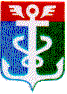 РОССИЙСКАЯ ФЕДЕРАЦИЯПРИМОРСКИЙ КРАЙ
 КОНТРОЛЬНО-СЧЕТНАЯ ПАЛАТА
 НАХОДКИНСКОГО ГОРОДСКОГО ОКРУГА692900 Приморский край, г.Находка, Находкинский пр-т,14тел.(4236) 69-22-91 факс (4236) 74-79-26 E-mail: ksp@ksp-nakhodka.ruЗАКЛЮЧЕНИЕКонтрольно-счётной палаты Находкинского городского округа по результатам проверки отчёта администрации НГО об исполнении местного бюджета за 9 месяцев 2016 года.24 октября 2016г.I. Общие положения.Исполнение бюджета Находкинского городского округа за 9 месяцев 2016 года осуществлялось в соответствии с Решением Думы Находкинского городского округа от 09.12.2015 года № 793-НПА «О бюджете Находкинского городского округа на 2016 год», согласно которому доходы на 2016 год были предусмотрены в сумме 2 902 348,74 тыс. рублей, расходы – 2 902 348,74 тыс. рублей. Бюджет НГО был сформирован без дефицита.Отчёт об исполнении бюджета Находкинского городского округа за 9 месяцев 2016 года представлен в Контрольно-счётную палату Находкинского городского округа администрацией Находкинского городского округа 18.10.2016г. (вх. № 10.2016/162) согласно ст. 264.2 Бюджетного Кодекса РФ в срок, установленный ст.20 решения Думы НГО от 30.10.2013г. № 265-НПА (в ред. от 05.11.2015г. № 751-НПА) «О бюджетном процессе в Находкинском городском округе».Годовые показатели расходной части бюджета Находкинского городского округа по отчёту за 9 месяцев 2016 года увеличены на 119 429,96 тыс. рублей, относительно Решения Думы НГО № 904-НПА от 30.06.2016 года. Плановые назначения и исполнение бюджета за 9 месяцев 2016г. представлены в таблице 1:Таблица 1                                                                                                                                      тыс. рублейАнализ исполнения бюджета НГО за 9 месяцев 2016 года, в сравнении с исполнением за 9 месяцев 2015 года, представлен в таблице 2:Таблица 2                                                                                                                                       тыс. рублейЗа отчётный период 2016 года в доходы местного бюджета поступило 2 569 226,20 тыс. рублей, что на 445 741,59 тыс. рублей больше, чем за аналогичный период прошлого года. В то же время, кассовые расходы уменьшились на 210 252,02 тыс. рублей и составили 2 009 075,01 тыс. рублей. Превышение доходов над расходами бюджета составило 560 151,19 тыс. рублей.          По данным отчёта об исполнении бюджета, на 01.10.2016г. объем муниципального долга уменьшился на 533 500,00 тыс. рублей и составил 130 000,00 тыс. рублей. II. Исполнение доходной части местного бюджета.За 9 месяцев 2016 года в доходы местного бюджета поступило 2 569 226,20 тыс. рублей, исполнение к плановым годовым назначениям составило 84,84%.Поступление доходов за 9 месяцев 2016 года увеличилось на 445 741,59 тыс. рублей, по сравнению с аналогичным периодом 2015 года.Собственные доходы за 9 месяцев 2016 года (налоговые и неналоговые) поступили в сумме 1 862 408,99 тыс. рублей, что на 432 664,80 тыс. рублей больше, чем за соответствующий период 2015 года. Процент исполнения к году - 92,10. За 9 месяцев 2015 года собственные доходы поступили в сумме 1 429 744,19 тыс. рублей.Налоговые и неналоговые доходы в структуре доходов составили 72,5%, за аналогичный период 2015 года – 67,33%.Безвозмездные поступления за 9 месяцев 2016 года составили - 706 817,21 тыс. рублей, что на 13 076,79 тыс. рублей больше, чем за соответствующий период 2015 года. Процент исполнения к году - 70,3 и в структуре доходов безвозмездные поступления составили 27,5%.  За 9 месяцев 2015 года безвозмездные поступления составляли 693 740,42 тыс. рублей или 32,67% всех доходов.Налоговые доходыНалоговые доходы в структуре всех доходов составили 58,4% и исполнены на 98,4% к году, при годовых назначениях 1 526 243,0 тыс. рублей поступило 1 501 288,31 тыс. рублей, в том числе по видам налогов (таблица 3):				Таблица 3                                                                                                                                        тыс. рублей                                                 В структуре собственных доходов наибольший удельный вес занимают налоговые платежи: налог на доходы физических лиц - 62,6%, налоги на имущество - 8,99%, единый налог на вмененный доход для отдельных видов деятельности - 7,15%. По сравнению с аналогичным периодом 2015 года получено налогов больше на   486 198,91 тыс. рублей, в основном за счет налога на доходы физических лиц (больше на 501 720,83 тыс. рублей). Существенно уменьшились поступления единого налога на вмененный доход для отдельных видов деятельности на 9 402,43 тыс. рублей, а также налогов на имущество на 13 907,80 тыс. рублей.Неналоговые доходы.Неналоговые доходы поступили в сумме 361 120,68 тыс. рублей (72,7% к плану), в том числе по видам доходов представлены в таблице 4:Таблица 4						                                                         тыс.рублейВ разрезе неналоговых доходов наибольший удельный вес в собственных доходах составляют «Доходы от имущества, находящиеся в государственной и муниципальной собственности» - 15,28%. За 9 месяцев 2016 года сумма поступлений этой группы доходов существенно уменьшилась, по сравнению с аналогичным периодом 2015 года (на 24 669,19 тыс. рублей). В прошлом году эти доходы составляли 21,6% собственных доходов бюджета НГО.Также, в сравнении с отчетом за 9 месяцев 2015 года, уменьшились поступления других неналоговых платежей, в том числе:- доходов от оказания платных услуг и компенсации затрат государства на 85,65 тыс. рублей;-доходов от продажи материальных и нематериальных активов на 14 165,00 тыс. рублей; -прочих неналоговых доходов на 23 108,47 тыс. рублей.Увеличилось поступление неналоговых доходов по платежам при пользовании природными ресурсами на 112,26 тыс. рублей и по уплате штрафов, санкций, возмещения ущерба на 8 376,92 тыс. рублей.Анализ прочих неналоговых доходов за 9 месяцев 2016 года, в сравнении с аналогичным периодом 2015 года, представлен в таблице 5. Таблица 5тыс. рублейБезвозмездные перечисления.Решением Думы Находкинского городского округа от 30.06.2016 года №904-НПА на 2016 год доходы по группе «Безвозмездные поступления» предусмотрены   в объёме   1 005 526,62 тыс. рублей.   Фактически «Безвозмездные поступления» за отчётный период составили 706 817,22 тыс. рублей или 70,29% к годовому плану, что на 13 076,82 тыс. рублей больше, чем за 9 месяцев 2015 года.Доля «безвозмездных поступлений» в общем объёме поступивших доходов, составляет 27,51 %.В структуре безвозмездных поступлений из вышестоящего бюджета, основной удельный вес занимают средства в виде субвенций, полученных на исполнение государственных полномочий - 88,89% (628 802,71 тыс. рублей). Дотация на выравнивание уровня бюджетной обеспеченности занимает 0,60% безвозмездных поступлений от вышестоящего бюджета, поступление за 9 месяцев 2016 года составило 4 276,53 тыс. рублей.  За 9 месяцев 2015 года поступило дотации 3 767,4 тыс. рублей.Доходы по группе «Безвозмездные поступления» представлены в таблице 6.  Таблица 6                                                                                                                                          тыс. рублей                                                                             III. Исполнение расходной части  местного бюджета           Основные итоги исполнения местного бюджета по расходам за 9 месяцев 2016 года представлены в таблице 7:Таблица 7                                                                                                                                          тыс. рублей                   Кассовое исполнение за 9 месяцев 2016 года составило 2 009 075,01 тыс. рублей или 61,36% к годовому плану, утверждённому Решением Думы № 904-НПА от 30.06.2016г.  За 9 месяцев 2016 года расходов исполнено меньше на 210 252,02 тыс. рублей, чем за аналогичный период 2015 года.    Сравнительный анализ исполнения расходов бюджета Находкинского городского округа в процентном выражении за 9 месяцев 2015 и 9 месяцев 2016 годов представлен в таблице 8.Таблица 8На низком уровне (меньше 70%) профинансированы разделы (% исполнения к годовому плану по Решению Думы НГО от 30.06.2016г. № 904-НПА):- «Общегосударственные вопросы» - 58,61%,- «Национальная оборона» - 53,22%,- «Национальная безопасность и правоохранительная деятельность» -  66,08%;- «Национальная экономика» - 52,93%,- «Жилищно-коммунальное хозяйство» -  28,41%,- «Обслуживание муниципального долга» -  54,27%.	По разделу «Охрана окружающей среды» расходы в 2016 году не производились.                                                         Структура расходовИсполнение кассовых расходов представлено в таблице 9. Таблица 9По семи разделам расходы снижены по отношению к аналогичному периоду 2015 года, в том числе существенно снижены по разделу «Жилищно-коммунальное хозяйство» на 235 511,61 тыс. рублей. Социально-культурная сфера.Расходы на социально-культурную сферу, в соответствии с уточнёнными назначениями по Решению Думы НГО от 30.06.2016г. № 904-НПА, предусмотренные на 2016 год в сумме 2 024 331,52 тыс. рублей, представлены в таблице 10:Таблица 10                                                                                                                                    тыс. рублей 	Кассовые расходы по разделам социально-культурной сферы составили                          1 434 318,78 тыс. рублей, процент исполнения к плану года – 70,85. По сравнению с аналогичным периодом 2015 года, расходов произведено больше на сумму 41 714,38 тыс. рублей.Расходы на социальную сферу за 9 месяцев 2016 года составили 71,39% в общем объёме произведённых расходов, за аналогичный период 2015 года расходы составляли 62,7%.Исполнение расходов местного бюджета за 9 месяцев 2016 года в рамках муниципальных программБюджет Находкинского городского округа по расходам на 2016 год, согласно   Решения Думы НГО от 30.06.2016г. № 904-НПА, сформирован на 84,58% в структуре муниципальных программ. Объём исполненных расходов по муниципальным программам составил 84,7 % или 1 702 574,44 тыс. рублей всех произведённых расходов за 9 месяцев 2016 года.Исполнение бюджета по программным и непрограммным расходам и их доля в общей сумме исполненных расходов бюджета НГО за 9 месяцев 2016 года по разделам представлены в таблице 11.Таблица 11                                                                                                                                    тыс. рублейПлановые назначения и исполнение бюджета НГО за 9 месяцев 2016 года в разрезе муниципальных программ (подпрограмм) представлены в таблице 12.Таблица 12			 тыс. рублей	Объем плановых расходов на муниципальные программы, согласно Решения Думы НГО № 904-НПА от 30.06.2016 года, составлял 2 769 333,09 тыс. рублей или 84,58% годовых назначений. В отчете за 9 месяцев 2016 года плановые назначения увеличены на 120 653,86 тыс. рублей. IV. Муниципальный долг.Муниципальный долг на 01.10.2016 года составил 130 000,0 тыс. рублей, что на 475 900,0 тыс. рублей меньше, чем по состоянию на 01.10.2015 года. На 01.10.2015г. муниципальный долг составлял 605 900,00 тыс. рублей.Задолженность по кредитным договорам по состоянию на 01.10.2016 года, в сравнении с 01.01.2016г., снизилась на 533 500,00 тыс. рублей (на 01.01.2016г. составляла 663 500,00 тыс. рублей и составила 130 000,00 тыс. рублей, в том числе:- Департамент финансов ПК – 30 000 тыс. рублей;- ОАО «Сбербанк России»  – 100 000 тыс. рублей.За отчётный период по данным отчёта об исполнении бюджета:- произведены заимствования в ОАО «Сбербанк России» на сумму 265 000,00 тыс. рублей; - погашено заимствованных средств в ОАО «Сбербанк России» в сумме 748 500,00 тыс. рублей;- погашено заимствованных средств бюджета Приморского края в сумме 50 000,00 тыс. рублей. Расходы по обслуживанию муниципального долга на 01.10.2016 года составили 37 990,90 тыс. рублей (выплата процентов за пользование кредитными ресурсами) или 54,27% бюджетных назначений по Решению Думы НГО от 30.06.2016г. № 904-НПА.Расходы по обслуживанию муниципального долга на 01.10.2015 года составили 42 347,95 тыс. рублей.V. Анализ кредиторской задолженности.На 01.10.2016 года просроченная кредиторская задолженность отсутствует. На 01.10.2015 года просроченная кредиторская задолженность также отсутствовала.VI. Резервный фонд администрации Находкинского городского округа.Согласно Решения Думы НГО № 904-НПА от 30.06.2016 года, в разделе 0100 «Общегосударственные вопросы» по подразделу 0111 «Резервные фонды» были запланированы расходы в сумме 76 000,0 тыс. рублей.За 9 месяцев 2016 года из резервного фонда администрации Находкинского городского округа были произведены расходы в сумме 4 033,81 тыс. рублей. Средства были направлены на аварийно-восстановительный ремонт дороги по ул. Астафьева.	Выводы:Отчёт об исполнении бюджета представлен в Контрольно-счётную палату Находкинского городского округа администрацией Находкинского городского округа 18.10.2016г. (Распоряжение от 18.10.2016г. № 564-р, сопроводительное письмо от 18.10.2016 года исх. № 1.31-2728), что соответствует ст. 20 Решения Думы НГО № 265-Р от 30.10.2013г. «О бюджетном процессе в Находкинском городском округе». Утверждённые Решением Думы НГО на 2016 год от 30.06.2016г. № 904-НПА «О внесении изменений в бюджет Находкинского городского округа на 2016 год», плановые назначения по доходам составляют 3 028 476,83 тыс. рублей, по расходам - 3 274 227,12 тыс. рублей, дефицит бюджета - 245 750,29 тыс. рублей.Годовые назначения расходной части бюджета Находкинского городского округа по отчёту за 9 месяцев 2016 года увеличены на 119 429,96 тыс. рублей, относительно Решения Думы НГО № 904-НПА от 30.06.2016 года и составляют 3 393 657,08 тыс. рублей. За отчётный период в доходы местного бюджета поступило 2 569 226,20 тыс. рублей.Доля налоговых и неналоговых доходов местного бюджета в общем объёме доходов составила 72,49% (1 862 408,98 тыс. рублей), безвозмездных поступлений из краевого бюджета – 27,51% (706 817,22 тыс. рублей).Кассовое исполнение расходов за отчетный период составило – 2 009 075,01 тыс. рублей. Бюджет Находкинского городского округа по расходам на 2016 год был сформирован на 84,58% в структуре муниципальных программ. Объём исполненных расходов по муниципальным программам составил 84,7% или 1 702 574,44 тыс. рублей всех произведённых расходов за 9 месяцев 2016 года.По всем разделам функциональной классификации расходов местный бюджет исполнен на 61,36% к годовому плану, утверждённому Решением Думы от 30.06.2016г. № 904-НПА.      Наиболее полно к годовому плану, утверждённому Решением Думы от 30.06.2016г. № 904-НПА, профинансированы расходы по разделам: 0700 «Образование» - 70,29%, 0800 «Культура, кинематография» - 73,69%, 0900 «Социальная политика» - 82,71%. Остальные разделы профинансированы на низком уровне (меньше 70%).В отчётном периоде доля расходов на социально-культурную сферу составила 71,39% (1 434 318,78 тыс. рублей) и увеличена по сравнению с аналогичным периодом прошлого года на 8,69%. Основные расходы (1 231 712,53 тыс. рублей) произведены по разделу «Образование».По итогам исполнения местного бюджета за 9 месяцев 2016 года превышение доходов над расходами составило 560 151,19 тыс. рублей.Муниципальный долг по состоянию на 01.10.2016 года, в сравнении с 01.01.2016г., снизился на 533 500,00 тыс. рублей и составил 130 000,00 тыс. рублей.Расходы по обслуживанию муниципального долга составили 37 990,90 тыс. рублей или 54,27% бюджетных назначений по Решению Думы НГО от 30.06.2016г. № 904-НПА.Просроченная кредиторская задолженность по состоянию на 01.10.2016 года отсутствует.Заключение.По результатам проверки отчёта об исполнении бюджета Находкинского городского округа за 9 месяцев 2016 года, а также на основании изложенных в настоящем заключении фактов, Контрольно-счётная палата Находкинского городского округа считает, что отчёт об исполнении бюджета Находкинского городского округа за 9 месяцев 2016 года в представленном виде может быть признан достоверным.Предложение:Контрольно-счетная палата Находкинского городского округа предлагает Думе Находкинского городского округа при рассмотрении проекта отчёта об исполнении бюджета Находкинского городского округа за 9 месяцев 2016 года учесть данное заключение. И.о. председателя Контрольно-счетной палаты Находкинского городского округа		                                    В. В. КравченкоАудитор КСП НГО                                                                              И. В. Карабанова	Наименование показателяБюджет на 2016 год,Решение Думы № 904-НПА от 30.06.2016г. Плановые назначения на 2016 год по отчету за 9 месяцев 2016г.Отклонения(гр.3-гр.2)Исполнено за 9 месяцев 2016 года% исполнения к Решению Думы от 30.06.2016г.№ 904-НПА123456Доходы всего:3 028 476,833 028 476,830,002 569 226,2084,84-Собственные2 022 950,212 022 950,210,001 862 408,9892,06-Безвозмездныепоступления1 005 526,621 005 526,620,00706 817,2270,29Расходы3 274 227,123 393 657,08+119 429,962 009 075,0161,36Профицит (+), дефицит (-)-245 750,29-245 750,290,00+560 151,19 0Муниципальные заимствования:66 545,7966 545,790,00-533 500,000-получение кредитов746 545,79746 545,790,00265 000,0035,50-погашение кредитов-680 000,00-680 000,000,00-798 500,00117,43ПоказателиИсполнено за 9 месяцев 2015 года% исполнения к Решению ДумыИсполнено за 9 месяцев 2016 года% исполнения к Решению Думы Отклонения с 2015 годом (гр.4-гр.2)123456Доходы2 123 484,6170,242 569 226,2084,84+445 741,59Расходы2 219 327,0366,092 009 075,0161,36-210 252,02Профицит (+), дефицит (-)-95 842,42-+560 151,19-+655 993,61НаименованиепоказателейНазначенона 2016г.Исполнено на  01.10.2016г.%испол-ненияУд.вес  в собст-венныхдоходах (%)Исполненона 01.10.2015г.Отклонения с 2015г.(гр.3-гр.6)1234567Доходы собственные  (налоговые иненалоговые)2 022 950,21 862 408,9992,101001 429 744,2+432 664,80    Налоговые, 1 526 243,01 501 288,3198,3680,611 015 089,4+486 198,91    в том числе:Налог на доходы физических лиц1 053 165,01 165 934,03110,7162,60664 213,2+501 720,83Акцизы по подакцизным товарам (продукции)16 600,020 831,22125,491,1213 594,8+7 236,42Налоги на совокупныйдоход:186 300,0133 121,0471,467,15140 913,8-7 792,76-единый налог на вмененный доход для отдельных видовдеятельности185 000,0129 863,0770,206,97139 265,5-9 402,43-единый сельскохозяйст-венный налог-1 936,89-0,10779,8+1 157,09-налог, взимаемый в связи с патентной системой1 300,001 321,08101,620,07868,5+452,58Налоги на имущество:251 578,0167 401,2066,548,99181 309,0-13 907,8-налог на имуществофизических лиц30 000,04 048,2613,490,2214 574,8-10 526,54-земельный налог221 578,0163 352,9473,728,77166 734,2-3 381,26Государственная пошлина18 600,014 000,8275,270,7515 058,6-1 057,78НаименованиепоказателейНазначено на2016 годИсполнено  на 01.10.16г.%исп.к год. назна-чениямУд.вес в собст-венныхдоходах (%)Исполненона 01.10.15г.Откло-нения(гр.3-гр.6)1234567Неналоговые доходы496 707,21361 120,6872,7019,39414 654,8-53 534,12Доходы от использования имущества, находящегося в государственной и муниципальной собственности396 645,0284 628,5171,7615,28309 292,7-24 664,19в том числе:Доходы в виде прибыли, приходящейся на доли в уставных (складочных) капиталах хозяйственных товариществ и обществ, или дивидентов по акциям, принадлежащих городским округам0,02,75001 061,2-1 058,45Доходы, получаемые в виде арендной либо иной платы за передачу в возмездное пользование муниципального имущества, в том числе:381 200,0273 099,8271,6414,67294 863,0-21 763,18-Доходы, получаемые в виде арендной платы за земельные участки, государственная собственность на которые не разграничена380 000,0271 693,0471,5014,59293 423,8-21 730,76-Средства от продажи права на заключение договоров аренды за земли, находящиеся в собственности городских округов0,0276,900,00,02295,10-18,20-Доходы от сдачи в арендуимущества, находящегосяв оперативном управлении органов местного самоуправления и созданных ими учреждений  1 200,01 128,4494,040,061 144,1-15,66-Плата по соглашениям об установлении сервитута в отношении земельных участков, гос. собственность на которые не разграничена0,001,440,00,00,0+1,44Платежи от   государственных и муниципальных унитарных предприятий1 259,0640,9050,910,031 471,0-830,1Прочие доходы от использования имущества и прав, находящихся в собственности городских округов14 186,010 885,0576,730,5811 897,5-1 012,45Платежи при пользовании природными ресурсами5 515,07 028,96127,450,386 916,7+112,26Плата за негативное воздействие на окружающую среду5 515,07 028,96127,450,386 916,7+112,26Доходы от оказания платных услуг и компенсации затрат государства5 400,03 607,6566,810,193 693,3-85,65Прочие доходы от оказания платных услуг получателями средств бюджетов городских округов 2 000,01 345,0967,250,071 108,4+236,69Компенсации затрат бюджетов городских округов3 400,02 262,5666,550,122 584,9-322,34Доходы от продажи материальных и нематериальных активов33 000,020 725,4062,801,1134 890,4-14 165,00Доходы от продажи квартир, находящихся в собственности городских квартир-632,990,00,03127,2+505,79Доходы от реализации имущества, находящегося в государственной и муниципальной собственности 2 000,065,003,250,07 122,9-7 057,9Доходы от продажи земельных участков, находящихся в государственной и муниципальной собственности, в том числе: 31 000,020 027,4164,601,0827 640,4-7 612,99-Доходы от продажи земельных участков, государственная собственность на которые не разграничена и которые расположены в границах городского округа30 000,020 027,4166,761,0826 559,8-6 532,39-Доходы от продажи земельных участков, государственная собственность на которые разграничена 1 000,00,000,00,01 080,6-1 080,60 Штрафы, санкции, возмещение ущерба27 874,2127 693,6299,351,4919 316,7+8 376,92Прочие неналоговые доходы28 273,017 436,5363,930,9440 545,0-23 108,47№ п/пНаименованиеИсполненона 01.10.15г.Исполненона 01.10.16г.Отклонения (стр.4-стр.3)123451.Реклама (договора)5 631,25 394,97-236,232.Прочие всего, в том числе:28 380,95 258,57-23 122,33-плата за восстановительную стоимость зеленых насаждений 28 305,54 618,78-23 686,72-прочие75,4639,79+564,393.Найм жилья6 357,46 793,50+436,104.Невыясненные поступления175,5-10,51-186,01Итого:40 545,017 436,53-23 108,47Наименование показателяУточнённые плановые назначения на 2016г.Исполненона01.10.16г.%исполненияк годовымназначениямИсполненона 01.10.15г.12345БЕЗВОЗМЕЗДНЫЕ ПОСТУПЛЕНИЯ1 005 526,62706 817,2270,29693 740,42Безвозмездные поступления от других бюджетов бюджетной системы РФ1 005 526,62707 381,1670,35707 708,46Дотации бюджетам субъектов РФ и муниципальных образований5 702,04 276,5375,003 767,40Дотации бюджетам на выравнивание уровня бюджетной обеспеченности5 702,04 276,5375,003 767,40Субсидии бюджетам муниципальных образований55 337,8051 172,9092,4759 272,93Субвенции бюджетам муниципальных образований941 323,92648 721,8368,92640 061,98Субвенции на осуществление федеральных полномочий по государственной регистрации актов гражданского состояния7 000,05 707,9481,545 337,0Субвенции на составление (изменение) списков кандидатов в присяжные заседатели федеральных судов594,70594,70100,099,70Субвенции на выполнение передаваемых полномочий субъектов РФ911 632,22628 802,7168,98621 369,14Субвенции на компенсации части родительской платы за содержание ребенка в государственных и муниципальных образовательных учреждениях, реализующих основную общеобразовательную программу дошкольного образования 22 097,0013 554,7161,3413 256,14Субвенции на проведение Всероссийской сельскохозяйственной переписи0,0061,7700,00Иные межбюджетные трансферты3 162,903 209,90101,494 606,15Доходы от возврата бюджетами остатков субсидий, субвенций и иных межбюджетных трансфертов, имеющих целевое назначение, прошлых лет0,00204,870,00,0Возврат остатков субсидий, субвенций и иных межбюджетных трансфертов, имеющих целевое назначение, прошлых лет из бюджетов городских округов0,0-7 668,820,0-14 233,81Прочие безвозмездные поступления0,006 900,000,0265,77Наименованиераздела расходовПлановые назначения на 2016г. поРешению Думы № 904-НПА от 30.06.2016г.Бюджетные назначения поотчетуОткло-нения плановых назна-чений (гр.3-гр.2)Исполнено на 01.10.16г.  %исп. к назна-чени-ям по Реше-нию ДумыИсполнено на 01.10.15г.12345670100 «Общегосударственные вопросы»377 592,19375 946,77-1 645,42221 321,0158,61207 146,810200 «Национальнаяоборона»293,00293,000,00155,9253,22168,380300 «Национальнаябезопасность и правоохранительная деятельность»41 370,0042 903,27+1 533,2727 338,1166,0829 456,860400 «Национальнаяэкономика»293 691,68310 685,39+16 993,71155 446,2652,93179 396,130500 «Жилищно-коммунальноехозяйство»466 448,73539 710,34+73 261,61132 504,0328,41368 015,640600 «Охрана окружающей среды»500,00500,000,000,000,0190,900700 «Образование»1 752 438,071 760 078,43+7 640,361 231 712,5370,291 205 728,550800 «Культура икинематография»210 139,00210 127,62-11,38154 854,6573,69152 310,131000 «Социальная политика»42 184,0063 941,81+21 757,8134 888,8382,7120 862,531100 «Физическая культура и спорт»19 570,4519 470,45-100,0012 862,7765,7313 703,161300 «Обслуживание государственного и муниципального долга»70 000,070 000,000,0037 990,9054,2742 347,95Всего расходов3 274 227,123 393 657,08+119 429,962 009 075,0161,362 219 327,03Наименование раздела расходов% исполнения за 9 месяцев 2016г.% исполнения за 9 месяцев 2015г.Отклонения (гр.2-гр.3)12340100 «Общегосударственные вопросы»58,6173,9-15,290200 «Национальнаяоборона»53,2257,7-4,480300 «Национальнаябезопасность и правоохранительная деятельность»66,0872,8-6,720400 «Национальнаяэкономика»52,9363,1-10,170500 «Жилищно-коммунальное хозяйство»28,4154,3-25,890600 «Охрана окружающей среды»0,041,1-41,10700 «Образование»70,2969,8+0,490800 «Культура и кинематография»73,6970,7+2,991000 «Социальная политика»82,7158,9+23,811100 «Физическая культура и спорт»65,7368,2-2,471300 «Обслуживание государственного и муниципального долга»54,2756,5-2,23Всего расходов61,3666,1-4,74Наименование расходовИсполнено за 9 мес. 2016г.Исполнено за 9 мес. 2016г.Исполнено за 9 мес. 2015г.Исполнено за 9 мес. 2015г.ОтклоненияОтклоненияНаименование расходовСумма (тыс. руб)Удельный вес(%)Сумма(тыс. руб)Удельный вес(%)гр.2-гр.4(тыс. руб)гр.3-гр.5(%)12345670100 «Общегосударствен-ные вопросы»221 321,0111,01207 146,819,33+14 174,20+1,680200 «Национальная оборона»155,920,01168,380,01-12,460,00300 «Национальная безопасность и правоохранительная деятельность»27 338,111,3629 456,861,33-2 118,75+0,030400 «Национальная экономика»155 446,267,74179 396,138,08-23 949,87-0,340500 «Жилищно-коммунальное хозяйство»132 504,036,59368 015,6416,58-235 511,61-9,990600 «Охрана окружающей среды»0,000,0190,900,01-190,90-0,010700 «Образование»1 231 712,5361,311 205 728,5554,33+25 983,98+6,980800 «Культура, кинематография»154 854,657,71152 310,136,86+2 544,52+0,851000 «Социальная политика»34 888,831,7420 862,530,94+14 026,30+0,801100 «Физическая культура и спорт»12 862,770,6413 703,160,62-840,39+0,021300 «Обслуживание государственного и муниципального долга»37 990,901,8942 347,951,91-4 357,05-0,02Итого расходов:2 009 075,011002 219 327,03100-210 252,020,0РазделыУточненные назначения, Решение Думы от 30.06.16г.№904-НПАБюджетные назначения по отчётуИсполнено за 9 мес. 2016 г.% испол-нения в 2016г.Исполнено за 9 мес. 2015 г.1234560700 «Образование»,в том числе:1 752 438,071 760 078,431 231 712,5370,291 205 728,60701 «Дошкольное образование»653 022,40657 631,45461 069,4770,61428 116,40702 «Общее образование»1 030 355,011 033 368,56714 827,1669,38728 987,80707 «Молодежная политика и оздоровление детей»31 417,0031 417,0026 901,3071,4622 108,10709 «Другие вопросы в области образования»37 643,6637 661,4728 914,6176,8126 516,30800 «Культура, кинематография»210 139,00210 127,62154 854,6573,69152 310,10801 «Культура»172 188,00189 209,62138 705,8480,55125 091,60804 «Другие вопросы в области культуры и кинематографии»37 951,0020 918,0016 148,8142,5527 218,51000 «Социальная политика»42 184,0063 941,8134 888,8382,7120 862,51001 «Пенсионное обеспечение»5 364,005 364,003 620,2267,493 317,91003 «Социальное обеспечение населения»10 000,0031 757,8114 923,52149,241 154,91004 «Охрана семьи и детства»23 347,0023 347,0014 753,6763,1913 226,81006 «Другие вопросы в области социальной политики»3 473,003 473,001 591,4245,823 163,01100 «Физическая культура и спорт»19 570,4519 470,4512 862,7765,7313 703,21101 «Физическая культура»10 150,0010 150,007 036,7069,336 916,11105 «Другие вопросы в области физической культуры и спорта»9 420,459 320,455 826,0761,846 787,1Итого расходов по социально-культурной сфере2 024 331,522 053 618,311 434 318,7870,851 392 604,4Наименованиераздела расходовИсполнено расходов на 01.10.2016г. Всего:По муниципальным программамПо муниципальным программамПо непрограммным мероприятиямПо непрограммным мероприятиямНаименованиераздела расходовИсполнено расходов на 01.10.2016г. Всего:Тыс. руб.%Тыс. руб.%1234560100 «Общегосударственные вопросы»221 321,0131 763,8314,4189 557,1885,60200 «Национальнаяоборона»155,920,00,0155,921000300 «Национальнаябезопасность и правоохранительная деятельность»27 338,1127 338,111000,00,00400 «Национальнаяэкономика»155 446,26134 764,4986,720 681,7713,30500 «Жилищно-коммунальноехозяйство»132 504,0391 464,6669,041 039,3731,00600 «Охрана окружающей среды»0,000,00,00,00,00700 «Образование»1 231 712,531 221 874,6699,29 837,870,80800 «Культура икинематография»154 854,65152 828,4898,72 026,171,31000 «Социальная политика»34 888,8331 268,6189,63 620,2210,41100 «Физическая культура и спорт»12 862,7711 271,6087,61 591,1712,41300 «Обслуживание государственного и муниципального долга»37 990,900,00,037 990,90100Всего расходов2 009 075,011 702 574,4484,7306 500,5715,3№ п/пНаименованиеЦелевая статьяРешение Думы от 30.06.16г. № 904-НПАНазначения по отчету за 9 месяцев 2016г.Отклонения(+/-),(гр.6-гр.4)Исполнено за 9 мес.2016г.% исполнения123467891«Информатизация администрации Находкинского городского округа» на 2015-2017 годы01000007 421,887 421,880,003 832,8151,641.1Мероприятия МП01900007 421,887 421,880,003 832,8151,642«Развитие культуры в Находкинском городском округе» на 2015-2018 годы0200000279 641,00279 752,16+111,16206 310,2173,782.1Подпрограмма «Сохранение и развитие системы доп. образования в сфере культуры и искусства НГО»021000072 364,0072 486,54+122,5453 481,7373,912.2Подпрограмма «Развитие информационно-библиотечного обслуживания в НГО»022000041 378,0040 620,01-757,9929 996,8672,492.3Подпрограмма «Сохранение историко-культурного наследия, развитие местного традиционного народного творчества и худ. промыслов в НГО»023000017 995,7320 500,73+2 505,0013 284,3073,822.4Подпрограмма «Поддержка и развитие народного и самодеятельного худ. творчества и зрелищных искусств НГО»0240000112 814,27128 088,88+15 274,6195 424,6884,592.5Мероприятия МП029000035 089,0018 056,00-17 033,0014 122,6440,253«Поддержка социально ориентированных некоммерческих организаций Находкинского городского округа» на 2015-2017 годы03000001 065,001 065,000,00809,9276,053.1Мероприятия МП03900001 065,001 065,000,00809,9276,054«Дополнительные меры социальной поддержки отдельных категорий граждан Находкинского городского округа» на 2015-2017 годы040000051 852,0051 852,000,0031 258,6460,284.1Подпрограмма «Формирование доступной среды жизнедеятельности для инвалидов и других маломобильных групп НГО»04100001 051,001 051,000,000,000,004.2Мероприятия МП049000050 801,0050 801,000,0031 258,6461,535«Развитие образования в Находкинском городском округе на 2015-2019 годы»05000001 642 522,411 650 530,65+4 008,241 152 609,4770,175.1Подпрограмма «Развитие системы дошкольного образования в НГО»0510000649 169,32654 533,64+5 364,32458 444,0770,625.2Подпрограмма «Развитие системы общего образования в НГО» 0520000799 762,46801 367,43-2 395,03551 379,3768,945.3Подпрограмма «Развитие системы дополнительного образования в НГО0530000146 023,21145 934,11-89,10105 783,6472,445.4Подпрограмма «Развитие и поддержка педагогических кадров в НГО»05400001 000,001 000,000,00700,0070,005.5Подпрограмма «Комплексные меры по реализации молодежной политики на территории НГО»05500004 500,004 500,000,003 241,3072,035.6Мероприятия по МП059000042 067,4243 195,47+1 128,0533 061,0978,596«Развитие дорожного хозяйства Находкинского городского округа» на 2015-2017 годы0600000210 550,48210 550,480,00123 311,8958,576.1Мероприятия по МП0690000210 550,48210 550,480,00123 311,8958,577«Обеспечение доступным жильем жителей Находкинского городского округа на 2015-2017 годы и на период до 2020 года»0700000282 302,79377 322,21+95 019,4214 923,525,297.1Подпрограмма «Обеспечение жильем молодых семей НГО»072000010 000,0031 757,81+21 757,8114 923,52149,247.2Подпрограмма «Обеспечение земельных участков, предоставленных на бесплатной основе гражданам, имеющих трех и более детей, инженерной инфраструктурой»073000014 400,0014 400,000,000,000,007.3Подпрограмма «Переселение граждан из аварийного жилищного фонда»0740000257 902,79331 164,40+73 261,610,000,08«Развитие жилищно-коммунального хозяйства и создание комфортной среды обитания населения в Находкинском городском округе» на 2015-2017 гг.0800000199 013,00212 013,00+13 000,00101 983,8451,248.1Подпрограмма «Благоустройство и озеленение территорий НГО»081000070 500,0063 455,50-7 044,5041 558,3158,958.2Подпрограмма «Ремонт внутридворовых проездов, ливнестоков, подпорных стенок НГО»082000039 000,0052 000,00+13 000,0010 519,1826,978.3Подпрограмма «Организация и развитие систем наружного освещения на территории НГО»083000035 000,0035 000,000,0026 640,7176,128.4Подпрограмма «Развитие систем коммунальной инфраструктуры НГО»084000038 013,0045 057,50+7 044,506 930,6918,238.5Мероприятия по МП089000016 500,0016 500,000,0016 334,9599,009«Защита населения и территории Находкинского городского округа от чрезвычайных ситуаций на 2015-2017 годы»090000041 370,0041 370,000,0027 338,1166,089.1Мероприятия по МП099000041 370,0041 370,000,0027 338,1166,0810«Развитие физической культуры и спорта в Находкинском городском округе» на 2015-2017 годы100000018 600,0017 991,75-608,2511 331,5960,9210.1Мероприятия по МП109000018 600,0017 991,75-608,2511 331,5960,9211«Развитие туризма в Находкинском городском округе на 2015-2017 годы»1100000200,00200,000,0090,0045,0011.1Мероприятия по МП1190000200,00200,000,0090,0045,0012«Развитие малого и среднего предпринимательства на территории Находкинского городского округа» на 2015-2017 годы13000001 133,421 980,00+846,58843,4274,4112.1Мероприятия по МП13900001 133,421 980,00+846,58843,4274,4113«Снижение административных барьеров, оптимизация и повышение качества предоставления государственных и муниципальных услуг на базе МФЦ НГО» на 2015-2017 годы140000033 641,1136 406,91+2 765,8027 924,7383,0113.1Мероприятия по МП149000033 641,1136 406,91+2 765,8027 924,7383,0114«Комплексные меры по профилактике терроризма и экстремизма в НГО» на 2015-2019 годы150000020,0020,000,000,000,014.1Мероприятия по МП159000020,0020,000,000,000,015«Развитие муниципальной службы в администрации НГО на 2012-2016 годы»16000000,001 510,89+1 510,896,300,015.1Мероприятия по МП16900000,001 510,89+1 510,896,300,0Итого расходов по МП2 769 333,092 889 986,95+120 653,861 702 574,4461,48Непрограммные мероприятия504 894,03503 670,14-1 223,89306 500,5760,71Всего расходов:3 274 227,123 393 657,09+119 429,972 009 075,0961,36